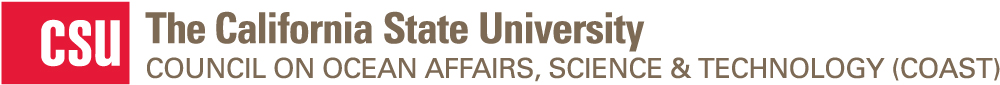 Graduate Student Research Award ProgramAY 2016-2017 Application FormApplication Deadline: Monday, October 24, 2016, 5:00 p.m. PDT Save this file as LastName_FirstName_App.docx and email it as an attachment to: graduate@share.calstate.edu. Budget Summary (must add up to $3,000)Please refer to the Award Announcement for detailed instructions on the information required for each of the following sections. Timeline (10 points)-250 word maximumJustification (250 word maximum):Application Deadline: Monday, October 24, 2016, 5:00 p.m. PDT Save this file as LastName_FirstName_App.docx and email it as an attachment to: graduate@share.calstate.eduStudent Applicant InformationStudent Applicant InformationStudent Applicant InformationStudent Applicant InformationStudent Applicant InformationFirst Name:Department or Degree Program:Last Name: GPA in Major Courses (If first semester as a graduate student, please enter, “n/a, first semester”.):Student ID#:Matriculation date (mm/yy):CSU Campus:Anticipated graduation date (mm/yy):Email:Degree Sought (e.g., MS, PhD):PhoneThesis-based? (Y/N):Have you previously received a COAST Research Award?  (Y/N)If yes, please provide year of award:Thesis Advisor InformationThesis Advisor InformationThesis Advisor InformationThesis Advisor InformationFirst Name:Position/Title:Last Name: Email:CSU Campus:Phone:Department:Research Project Title:Project Keywords (5-7 keywords related to your project):Award amount directly to awardee:Award amount to Department:Suggested Reviewers (Required)Suggested Reviewers (Required)Suggested Reviewers (Required)Name:CSU Campus:Department:Email:Project Description (60 points)-1500 word maximumReferences-no limitRelation to COAST (15 points)-300 word maximumBudget and Justification (15 points)Budget and Justification (15 points)Budget and Justification (15 points)Budget and Justification (15 points)Budget and Justification (15 points)Example Budget (feel free to erase the content and use this format, adding additional rows as necessary, or create your own):Example Budget (feel free to erase the content and use this format, adding additional rows as necessary, or create your own):Example Budget (feel free to erase the content and use this format, adding additional rows as necessary, or create your own):Example Budget (feel free to erase the content and use this format, adding additional rows as necessary, or create your own):Example Budget (feel free to erase the content and use this format, adding additional rows as necessary, or create your own):Item/DescriptionUnit PriceQuantityAmount to Awardee (via Financial Aid)Amount to DepartmentPole spear bands$4.505-$22.50Small vessel hours$30.00/hour6-$180.00Nitrile gloves (200/box)$30.001-$30.00Vials for otolith storage (144/box)$98.002-$196.00Radioisotope analysis at UC Davis$99.00/sample10-$990.003µm silicon carbide abrasive polishing film for otolith sectioning (25-count)$81.501-$81.50Living Expenses (2 months)--$1000.00Tuition--$500.00Subtotals:Subtotals:Subtotals:$1500.00$1500.00Grand TotalGrand TotalGrand Total$3,000.00$3,000.00